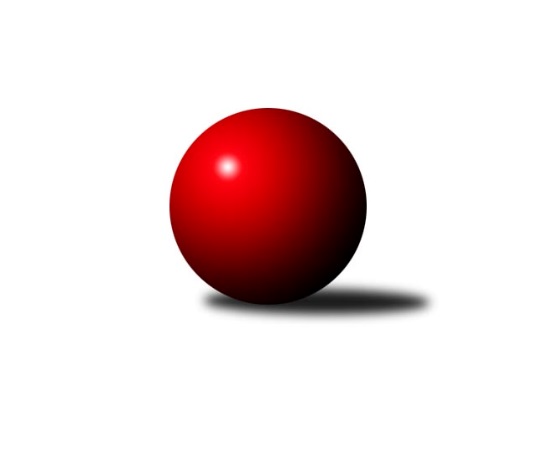 Č.16Ročník 2011/2012	29.5.2024 2. KLZ B 2011/2012Statistika 16. kolaTabulka družstev:		družstvo	záp	výh	rem	proh	skore	sety	průměr	body	plné	dorážka	chyby	1.	TJ Lokomotiva Česká Třebová	14	11	1	2	73.5 : 38.5 	(192.5 : 143.5)	3150	23	2134	1016	38.8	2.	KK Slovan Rosice	14	8	0	6	59.0 : 53.0 	(179.0 : 157.0)	3044	16	2082	963	48.2	3.	KC Zlín	15	8	0	7	67.5 : 52.5 	(198.0 : 162.0)	3082	16	2107	975	46.1	4.	KK Vyškov	14	7	1	6	62.0 : 50.0 	(176.5 : 159.5)	3046	15	2083	963	41.6	5.	KK PSJ Jihlava	14	7	0	7	55.0 : 57.0 	(161.5 : 174.5)	3041	14	2089	952	46.1	6.	SK Baník Ratiškovice	14	6	0	8	56.0 : 56.0 	(160.5 : 175.5)	3049	12	2101	948	38.4	7.	HKK Olomouc	14	6	0	8	45.0 : 67.0 	(153.5 : 182.5)	3015	12	2057	958	51.5	8.	TJ Sokol Luhačovice	15	6	0	9	56.0 : 64.0 	(155.5 : 180.5)	2990	12	2051	939	39.7	9.	KK Šumperk ˝B˝	14	3	2	9	38.0 : 74.0 	(135.0 : 177.0)	2963	8	2036	927	45Tabulka doma:		družstvo	záp	výh	rem	proh	skore	sety	průměr	body	maximum	minimum	1.	TJ Lokomotiva Česká Třebová	7	5	1	1	37.0 : 19.0 	(98.0 : 70.0)	3232	11	3361	3178	2.	KC Zlín	7	5	0	2	35.5 : 20.5 	(98.0 : 70.0)	2994	10	3162	2848	3.	KK Slovan Rosice	7	5	0	2	33.0 : 23.0 	(95.5 : 72.5)	3138	10	3225	3070	4.	KK PSJ Jihlava	7	3	0	4	29.0 : 27.0 	(90.5 : 77.5)	3082	6	3138	3034	5.	SK Baník Ratiškovice	7	3	0	4	29.0 : 27.0 	(81.0 : 87.0)	3064	6	3181	3009	6.	HKK Olomouc	7	3	0	4	24.0 : 32.0 	(82.0 : 86.0)	2957	6	3065	2889	7.	KK Šumperk ˝B˝	7	3	0	4	21.0 : 35.0 	(71.5 : 96.5)	2969	6	3080	2864	8.	TJ Sokol Luhačovice	8	3	0	5	30.0 : 34.0 	(79.0 : 89.0)	3099	6	3182	3005	9.	KK Vyškov	7	2	1	4	26.0 : 30.0 	(86.5 : 81.5)	3094	5	3198	2961Tabulka venku:		družstvo	záp	výh	rem	proh	skore	sety	průměr	body	maximum	minimum	1.	TJ Lokomotiva Česká Třebová	7	6	0	1	36.5 : 19.5 	(94.5 : 73.5)	3139	12	3298	3039	2.	KK Vyškov	7	5	0	2	36.0 : 20.0 	(90.0 : 78.0)	3039	10	3210	2519	3.	KK PSJ Jihlava	7	4	0	3	26.0 : 30.0 	(71.0 : 97.0)	3035	8	3130	2882	4.	SK Baník Ratiškovice	7	3	0	4	27.0 : 29.0 	(79.5 : 88.5)	3046	6	3111	2909	5.	KK Slovan Rosice	7	3	0	4	26.0 : 30.0 	(83.5 : 84.5)	3031	6	3155	2911	6.	TJ Sokol Luhačovice	7	3	0	4	26.0 : 30.0 	(76.5 : 91.5)	2974	6	3147	2793	7.	HKK Olomouc	7	3	0	4	21.0 : 35.0 	(71.5 : 96.5)	3024	6	3202	2854	8.	KC Zlín	8	3	0	5	32.0 : 32.0 	(100.0 : 92.0)	3093	6	3175	2955	9.	KK Šumperk ˝B˝	7	0	2	5	17.0 : 39.0 	(63.5 : 80.5)	2962	2	3257	2475Tabulka podzimní části:		družstvo	záp	výh	rem	proh	skore	sety	průměr	body	doma	venku	1.	TJ Lokomotiva Česká Třebová	8	7	0	1	42.5 : 21.5 	(114.5 : 77.5)	3135	14 	3 	0 	0 	4 	0 	1	2.	KK Vyškov	8	5	1	2	41.0 : 23.0 	(109.0 : 83.0)	3132	11 	2 	1 	1 	3 	0 	1	3.	SK Baník Ratiškovice	8	5	0	3	35.0 : 29.0 	(92.0 : 100.0)	3082	10 	3 	0 	1 	2 	0 	2	4.	KC Zlín	8	4	0	4	37.0 : 27.0 	(107.0 : 85.0)	3074	8 	2 	0 	1 	2 	0 	3	5.	KK PSJ Jihlava	8	3	0	5	29.0 : 35.0 	(92.5 : 99.5)	3047	6 	2 	0 	2 	1 	0 	3	6.	KK Slovan Rosice	8	3	0	5	29.0 : 35.0 	(91.5 : 100.5)	3014	6 	2 	0 	1 	1 	0 	4	7.	TJ Sokol Luhačovice	8	3	0	5	27.0 : 37.0 	(89.5 : 102.5)	3011	6 	1 	0 	4 	2 	0 	1	8.	HKK Olomouc	8	3	0	5	25.5 : 38.5 	(86.5 : 105.5)	2983	6 	2 	0 	3 	1 	0 	2	9.	KK Šumperk ˝B˝	8	2	1	5	22.0 : 42.0 	(81.5 : 110.5)	2988	5 	2 	0 	3 	0 	1 	2Tabulka jarní části:		družstvo	záp	výh	rem	proh	skore	sety	průměr	body	doma	venku	1.	KK Slovan Rosice	6	5	0	1	30.0 : 18.0 	(87.5 : 56.5)	3133	10 	3 	0 	1 	2 	0 	0 	2.	TJ Lokomotiva Česká Třebová	6	4	1	1	31.0 : 17.0 	(78.0 : 66.0)	3206	9 	2 	1 	1 	2 	0 	0 	3.	KK PSJ Jihlava	6	4	0	2	26.0 : 22.0 	(69.0 : 75.0)	3044	8 	1 	0 	2 	3 	0 	0 	4.	KC Zlín	7	4	0	3	30.5 : 25.5 	(91.0 : 77.0)	3078	8 	3 	0 	1 	1 	0 	2 	5.	HKK Olomouc	6	3	0	3	19.5 : 28.5 	(67.0 : 77.0)	3025	6 	1 	0 	1 	2 	0 	2 	6.	TJ Sokol Luhačovice	7	3	0	4	29.0 : 27.0 	(66.0 : 78.0)	3000	6 	2 	0 	1 	1 	0 	3 	7.	KK Vyškov	6	2	0	4	21.0 : 27.0 	(67.5 : 76.5)	2946	4 	0 	0 	3 	2 	0 	1 	8.	KK Šumperk ˝B˝	6	1	1	4	16.0 : 32.0 	(53.5 : 66.5)	2942	3 	1 	0 	1 	0 	1 	3 	9.	SK Baník Ratiškovice	6	1	0	5	21.0 : 27.0 	(68.5 : 75.5)	3009	2 	0 	0 	3 	1 	0 	2 Zisk bodů pro družstvo:		jméno hráče	družstvo	body	zápasy	v %	dílčí body	sety	v %	1.	Ludmila Johnová 	TJ Lokomotiva Česká Třebová 	11.5	/	14	(82%)	40.5	/	56	(72%)	2.	Lenka Bružová 	KK Slovan Rosice 	10	/	12	(83%)	33.5	/	48	(70%)	3.	Zuzana Štěrbová 	KK Vyškov 	10	/	13	(77%)	31.5	/	52	(61%)	4.	Lenka Pernikářová 	KK Vyškov 	9	/	10	(90%)	28.5	/	40	(71%)	5.	Kateřina Kolářová 	TJ Lokomotiva Česká Třebová 	9	/	12	(75%)	29.5	/	48	(61%)	6.	Zdenka Svobodová 	TJ Sokol Luhačovice 	9	/	13	(69%)	32	/	52	(62%)	7.	Hana Rubišarová 	TJ Lokomotiva Česká Třebová 	9	/	13	(69%)	31	/	52	(60%)	8.	Jana Vejmolová 	KK Vyškov 	9	/	13	(69%)	29.5	/	52	(57%)	9.	Marie Kobylková 	SK Baník Ratiškovice 	9	/	13	(69%)	27	/	52	(52%)	10.	Jana Mačudová 	SK Baník Ratiškovice 	9	/	14	(64%)	27.5	/	56	(49%)	11.	Lenka Habrová 	KK PSJ Jihlava 	9	/	14	(64%)	27	/	56	(48%)	12.	Milana Alánová 	KK Vyškov 	8.5	/	12	(71%)	29.5	/	48	(61%)	13.	Petra Klaudová 	KK Slovan Rosice 	8	/	12	(67%)	28	/	48	(58%)	14.	Dita Trochtová 	KC Zlín 	8	/	12	(67%)	27.5	/	48	(57%)	15.	Ludmila Pančochová 	TJ Sokol Luhačovice 	8	/	12	(67%)	27.5	/	48	(57%)	16.	Šárka Nováková 	KC Zlín 	8	/	15	(53%)	32	/	60	(53%)	17.	Šárka Dvořáková 	KK PSJ Jihlava 	7	/	9	(78%)	20	/	36	(56%)	18.	Renata Svobodová 	KK Slovan Rosice 	7	/	10	(70%)	26.5	/	40	(66%)	19.	Marie Hnilicová 	KC Zlín 	7	/	11	(64%)	24	/	44	(55%)	20.	Hana Likavcová 	KK Šumperk ˝B˝ 	7	/	12	(58%)	28.5	/	48	(59%)	21.	Hana Kubáčková 	HKK Olomouc 	7	/	13	(54%)	26	/	52	(50%)	22.	Anna Kuběnová 	HKK Olomouc 	7	/	14	(50%)	29	/	56	(52%)	23.	Lucie Trávníčková 	KK Vyškov 	6.5	/	10	(65%)	23.5	/	40	(59%)	24.	Eva Doubková 	KK PSJ Jihlava 	6	/	11	(55%)	24	/	44	(55%)	25.	Vladimíra Kobylková 	SK Baník Ratiškovice 	6	/	12	(50%)	26	/	48	(54%)	26.	Dagmar Opluštilová 	SK Baník Ratiškovice 	6	/	12	(50%)	23.5	/	48	(49%)	27.	Lenka Menšíková 	KC Zlín 	6	/	13	(46%)	26	/	52	(50%)	28.	Lucie Kaucká 	TJ Lokomotiva Česká Třebová 	6	/	13	(46%)	25	/	52	(48%)	29.	Hana Malíšková 	HKK Olomouc 	6	/	14	(43%)	28.5	/	56	(51%)	30.	Marta Kuběnová 	KC Zlín 	5.5	/	13	(42%)	29.5	/	52	(57%)	31.	Alena Kantnerová 	KC Zlín 	5	/	6	(83%)	17.5	/	24	(73%)	32.	Alena Holcová 	TJ Lokomotiva Česká Třebová 	5	/	6	(83%)	16	/	24	(67%)	33.	Martina Zimáková 	KC Zlín 	5	/	6	(83%)	15	/	24	(63%)	34.	Eva Putnová 	KK Slovan Rosice 	5	/	10	(50%)	21	/	40	(53%)	35.	Bedřiška Šrotová 	KK Šumperk ˝B˝ 	5	/	11	(45%)	24.5	/	44	(56%)	36.	Hana Veselá 	KK Slovan Rosice 	5	/	11	(45%)	22	/	44	(50%)	37.	Petra Valíková 	KK PSJ Jihlava 	5	/	11	(45%)	20	/	44	(45%)	38.	Dana Fišerová 	KK PSJ Jihlava 	5	/	12	(42%)	21	/	48	(44%)	39.	Šárka Palková 	KK Slovan Rosice 	5	/	13	(38%)	22	/	52	(42%)	40.	Šárka Vacková 	KK PSJ Jihlava 	5	/	14	(36%)	27	/	56	(48%)	41.	Marie Chmelíková 	HKK Olomouc 	4.5	/	13	(35%)	23	/	52	(44%)	42.	Andrea Černochová 	TJ Sokol Luhačovice 	4	/	6	(67%)	13	/	24	(54%)	43.	Libuše Strachotová 	KK Šumperk ˝B˝ 	4	/	7	(57%)	15.5	/	28	(55%)	44.	Hana Krajíčková 	TJ Sokol Luhačovice 	4	/	7	(57%)	12	/	28	(43%)	45.	Marta Beranová 	SK Baník Ratiškovice 	4	/	9	(44%)	17.5	/	36	(49%)	46.	Martina Konečná 	TJ Sokol Luhačovice 	4	/	9	(44%)	16.5	/	36	(46%)	47.	Eva Sedláková 	TJ Lokomotiva Česká Třebová 	4	/	11	(36%)	22.5	/	44	(51%)	48.	Klára Pekařová 	TJ Lokomotiva Česká Třebová 	4	/	13	(31%)	22	/	52	(42%)	49.	Hana Beranová 	SK Baník Ratiškovice 	4	/	13	(31%)	17	/	52	(33%)	50.	Hana Konečná 	TJ Sokol Luhačovice 	4	/	14	(29%)	23	/	56	(41%)	51.	Alena Machalíčková 	HKK Olomouc 	3.5	/	13	(27%)	19	/	52	(37%)	52.	Jana Koplíková 	SK Baník Ratiškovice 	3	/	5	(60%)	12	/	20	(60%)	53.	Jana Malaníková 	TJ Sokol Luhačovice 	3	/	5	(60%)	10	/	20	(50%)	54.	Anna Randová 	KK Šumperk ˝B˝ 	3	/	11	(27%)	19.5	/	44	(44%)	55.	Monika Tilšerová 	KK Vyškov 	3	/	11	(27%)	18.5	/	44	(42%)	56.	Olga Sedlářová 	KK Šumperk ˝B˝ 	3	/	11	(27%)	12.5	/	44	(28%)	57.	Šárka Tögelová 	HKK Olomouc 	3	/	14	(21%)	19	/	56	(34%)	58.	Jaroslava Matějíčková 	KC Zlín 	2	/	2	(100%)	7	/	8	(88%)	59.	Lucie Oriňáková 	KC Zlín 	2	/	2	(100%)	6	/	8	(75%)	60.	Kateřina Petková 	KK Šumperk ˝B˝ 	2	/	4	(50%)	7	/	16	(44%)	61.	Kateřina Bajerová 	KC Zlín 	2	/	6	(33%)	9	/	24	(38%)	62.	Markéta Straková 	KK Šumperk ˝B˝ 	2	/	7	(29%)	11.5	/	28	(41%)	63.	Ludmila Mederová 	KK Šumperk ˝B˝ 	2	/	7	(29%)	9.5	/	28	(34%)	64.	Kateřina Kravicová 	KK Vyškov 	2	/	8	(25%)	9	/	32	(28%)	65.	Karolína Doubková 	KK PSJ Jihlava 	1	/	1	(100%)	3	/	4	(75%)	66.	Jaroslava Havranová 	HKK Olomouc 	1	/	1	(100%)	3	/	4	(75%)	67.	Marie Effenbergerová 	KK Šumperk ˝B˝ 	1	/	1	(100%)	2	/	4	(50%)	68.	Eva Rosendorfská 	KK PSJ Jihlava 	1	/	2	(50%)	5	/	8	(63%)	69.	Dana Tomančáková 	SK Baník Ratiškovice 	1	/	2	(50%)	3	/	8	(38%)	70.	Denisa Lučanova 	SK Baník Ratiškovice 	1	/	2	(50%)	3	/	8	(38%)	71.	Martina Klaudová 	KK Slovan Rosice 	1	/	3	(33%)	7	/	12	(58%)	72.	Michaela Pospíšilová 	KK PSJ Jihlava 	1	/	3	(33%)	5.5	/	12	(46%)	73.	Pavlína Gerešová 	KK Šumperk ˝B˝ 	1	/	5	(20%)	4.5	/	20	(23%)	74.	Jana Mikulcová 	TJ Sokol Luhačovice 	1	/	6	(17%)	10	/	24	(42%)	75.	Margita Lexová 	KK PSJ Jihlava 	1	/	6	(17%)	8	/	24	(33%)	76.	Žaneta Pávková 	KK Slovan Rosice 	1	/	9	(11%)	11	/	36	(31%)	77.	Eliška Dokoupilová 	HKK Olomouc 	0	/	1	(0%)	2	/	4	(50%)	78.	Magda Winterová 	KK Slovan Rosice 	0	/	1	(0%)	1.5	/	4	(38%)	79.	Vladimíra Dostálová 	SK Baník Ratiškovice 	0	/	1	(0%)	1	/	4	(25%)	80.	Helena Konečná 	TJ Sokol Luhačovice 	0	/	1	(0%)	1	/	4	(25%)	81.	Marie Hnilicová st. 	KC Zlín 	0	/	1	(0%)	0.5	/	4	(13%)	82.	Monika Anderová 	KK Vyškov 	0	/	2	(0%)	3	/	8	(38%)	83.	Pavla Fialová 	KK Vyškov 	0	/	2	(0%)	2.5	/	8	(31%)	84.	Vladimíra Koláčková 	TJ Sokol Luhačovice 	0	/	4	(0%)	3	/	16	(19%)Průměry na kuželnách:		kuželna	průměr	plné	dorážka	chyby	výkon na hráče	1.	TJ Lokomotiva Česká Třebová, 1-4	3149	2142	1007	39.3	(524.9)	2.	TJ Sokol Luhačovice, 1-4	3112	2113	999	36.9	(518.8)	3.	KK Slovan Rosice, 1-4	3112	2139	972	47.9	(518.7)	4.	KK Vyškov, 1-4	3088	2106	982	43.1	(514.7)	5.	KK PSJ Jihlava, 1-4	3066	2104	962	47.9	(511.2)	6.	Ratíškovice, 1-4	3064	2076	987	36.2	(510.7)	7.	KK Šumperk, 1-4	3001	2065	935	45.1	(500.3)	8.	KC Zlín, 1-4	2963	2040	923	50.4	(493.9)	9.	HKK Olomouc, 1-8	2936	2037	899	54.8	(489.4)Nejlepší výkony na kuželnách:TJ Lokomotiva Česká Třebová, 1-4TJ Lokomotiva Česká Třebová	3361	12. kolo	Kateřina Kolářová 	TJ Lokomotiva Česká Třebová	605	12. koloTJ Lokomotiva Česká Třebová	3269	2. kolo	Alena Holcová 	TJ Lokomotiva Česká Třebová	583	12. koloKK Šumperk ˝B˝	3257	12. kolo	Ludmila Johnová 	TJ Lokomotiva Česká Třebová	573	10. koloTJ Lokomotiva Česká Třebová	3242	15. kolo	Jaroslava Matějíčková 	KC Zlín	569	15. koloHKK Olomouc	3202	10. kolo	Hana Rubišarová 	TJ Lokomotiva Česká Třebová	567	15. koloTJ Lokomotiva Česká Třebová	3194	14. kolo	Klára Pekařová 	TJ Lokomotiva Česká Třebová	567	2. koloTJ Lokomotiva Česká Třebová	3190	9. kolo	Ludmila Johnová 	TJ Lokomotiva Česká Třebová	566	14. koloTJ Lokomotiva Česká Třebová	3187	10. kolo	Lucie Kaucká 	TJ Lokomotiva Česká Třebová	565	15. koloTJ Lokomotiva Česká Třebová	3178	4. kolo	Markéta Straková 	KK Šumperk ˝B˝	564	12. koloKC Zlín	3175	15. kolo	Alena Holcová 	TJ Lokomotiva Česká Třebová	563	2. koloTJ Sokol Luhačovice, 1-4TJ Lokomotiva Česká Třebová	3298	8. kolo	Ludmila Johnová 	TJ Lokomotiva Česká Třebová	591	8. koloTJ Sokol Luhačovice	3182	12. kolo	Zdenka Svobodová 	TJ Sokol Luhačovice	577	1. koloTJ Sokol Luhačovice	3138	8. kolo	Kateřina Kolářová 	TJ Lokomotiva Česká Třebová	576	8. koloKK PSJ Jihlava	3130	4. kolo	Alena Kantnerová 	KC Zlín	569	1. koloKK Vyškov	3121	16. kolo	Šárka Dvořáková 	KK PSJ Jihlava	563	4. koloTJ Sokol Luhačovice	3118	1. kolo	Hana Rubišarová 	TJ Lokomotiva Česká Třebová	561	8. koloSK Baník Ratiškovice	3111	2. kolo	Lucie Oriňáková 	KC Zlín	560	1. koloTJ Sokol Luhačovice	3108	4. kolo	Jana Vejmolová 	KK Vyškov	559	16. koloTJ Sokol Luhačovice	3102	16. kolo	Jana Malaníková 	TJ Sokol Luhačovice	549	12. koloKC Zlín	3101	1. kolo	Andrea Černochová 	TJ Sokol Luhačovice	547	2. koloKK Slovan Rosice, 1-4TJ Lokomotiva Česká Třebová	3233	13. kolo	Šárka Palková 	KK Slovan Rosice	577	13. koloKK Slovan Rosice	3225	11. kolo	Eva Putnová 	KK Slovan Rosice	574	11. koloKK Vyškov	3210	3. kolo	Jana Vejmolová 	KK Vyškov	569	3. koloKK Slovan Rosice	3198	13. kolo	Lenka Bružová 	KK Slovan Rosice	568	13. koloKK Slovan Rosice	3141	15. kolo	Renata Svobodová 	KK Slovan Rosice	563	15. koloKK Slovan Rosice	3138	10. kolo	Ludmila Johnová 	TJ Lokomotiva Česká Třebová	562	13. koloKK Slovan Rosice	3115	7. kolo	Renata Svobodová 	KK Slovan Rosice	562	10. koloKC Zlín	3087	11. kolo	Lenka Pernikářová 	KK Vyškov	561	3. koloKK Slovan Rosice	3082	9. kolo	Petra Klaudová 	KK Slovan Rosice	561	3. koloKK Slovan Rosice	3070	3. kolo	Šárka Palková 	KK Slovan Rosice	555	7. koloKK Vyškov, 1-4KK Vyškov	3198	5. kolo	Zuzana Štěrbová 	KK Vyškov	585	9. koloKK Vyškov	3165	9. kolo	Lenka Pernikářová 	KK Vyškov	580	7. koloTJ Sokol Luhačovice	3147	7. kolo	Hana Likavcová 	KK Šumperk ˝B˝	572	2. koloKK Vyškov	3143	7. kolo	Zdenka Svobodová 	TJ Sokol Luhačovice	568	7. koloKC Zlín	3130	13. kolo	Lenka Pernikářová 	KK Vyškov	564	5. koloKK Šumperk ˝B˝	3118	2. kolo	Zuzana Štěrbová 	KK Vyškov	551	5. koloKK Vyškov	3089	13. kolo	Marta Kuběnová 	KC Zlín	550	13. koloTJ Lokomotiva Česká Třebová	3079	5. kolo	Lucie Trávníčková 	KK Vyškov	549	5. koloKK Slovan Rosice	3067	12. kolo	Lenka Bružová 	KK Slovan Rosice	549	12. koloKK Vyškov	3064	2. kolo	Andrea Černochová 	TJ Sokol Luhačovice	549	7. koloKK PSJ Jihlava, 1-4KK PSJ Jihlava	3138	13. kolo	Šárka Vacková 	KK PSJ Jihlava	602	5. koloTJ Lokomotiva Česká Třebová	3138	11. kolo	Ludmila Johnová 	TJ Lokomotiva Česká Třebová	579	11. koloKK Vyškov	3122	1. kolo	Šárka Vacková 	KK PSJ Jihlava	570	7. koloKK PSJ Jihlava	3118	8. kolo	Lenka Pernikářová 	KK Vyškov	553	1. koloSK Baník Ratiškovice	3104	5. kolo	Ludmila Pančochová 	TJ Sokol Luhačovice	549	13. koloKK PSJ Jihlava	3100	5. kolo	Martina Zimáková 	KC Zlín	546	7. koloHKK Olomouc	3090	15. kolo	Marta Beranová 	SK Baník Ratiškovice	545	5. koloKK PSJ Jihlava	3062	1. kolo	Šárka Vacková 	KK PSJ Jihlava	544	15. koloKK PSJ Jihlava	3061	15. kolo	Jana Malaníková 	TJ Sokol Luhačovice	542	13. koloKK PSJ Jihlava	3060	11. kolo	Jana Vejmolová 	KK Vyškov	540	1. koloRatíškovice, 1-4SK Baník Ratiškovice	3181	3. kolo	Petra Klaudová 	KK Slovan Rosice	567	16. koloKK Slovan Rosice	3155	16. kolo	Ludmila Pančochová 	TJ Sokol Luhačovice	552	11. koloKK Vyškov	3150	8. kolo	Marta Kuběnová 	KC Zlín	552	3. koloSK Baník Ratiškovice	3115	4. kolo	Martina Zimáková 	KC Zlín	551	3. koloKC Zlín	3085	3. kolo	Vladimíra Kobylková 	SK Baník Ratiškovice	549	11. koloSK Baník Ratiškovice	3067	16. kolo	Jana Koplíková 	SK Baník Ratiškovice	549	3. koloKK PSJ Jihlava	3052	14. kolo	Jana Vejmolová 	KK Vyškov	549	8. koloSK Baník Ratiškovice	3035	6. kolo	Monika Tilšerová 	KK Vyškov	547	8. koloTJ Sokol Luhačovice	3034	11. kolo	Jana Mačudová 	SK Baník Ratiškovice	547	16. koloSK Baník Ratiškovice	3029	14. kolo	Eva Putnová 	KK Slovan Rosice	546	16. koloKK Šumperk, 1-4TJ Lokomotiva Česká Třebová	3143	3. kolo	Jana Vejmolová 	KK Vyškov	560	11. koloKK Vyškov	3115	11. kolo	Hana Veselá 	KK Slovan Rosice	556	1. koloKK Šumperk ˝B˝	3080	1. kolo	Ludmila Johnová 	TJ Lokomotiva Česká Třebová	555	3. koloKK Šumperk ˝B˝	3072	15. kolo	Lucie Trávníčková 	KK Vyškov	548	11. koloSK Baník Ratiškovice	3065	15. kolo	Hana Likavcová 	KK Šumperk ˝B˝	542	7. koloKC Zlín	3062	9. kolo	Libuše Strachotová 	KK Šumperk ˝B˝	542	1. koloKK Slovan Rosice	3006	1. kolo	Kateřina Petková 	KK Šumperk ˝B˝	540	15. koloKK Šumperk ˝B˝	2986	5. kolo	Hana Rubišarová 	TJ Lokomotiva Česká Třebová	538	3. koloHKK Olomouc	2963	7. kolo	Marie Hnilicová 	KC Zlín	536	9. koloKK Šumperk ˝B˝	2942	7. kolo	Alena Kantnerová 	KC Zlín	532	9. koloKC Zlín, 1-4KC Zlín	3162	2. kolo	Alena Kantnerová 	KC Zlín	576	6. koloKC Zlín	3081	4. kolo	Dita Trochtová 	KC Zlín	552	2. koloTJ Lokomotiva Česká Třebová	3041	6. kolo	Ludmila Johnová 	TJ Lokomotiva Česká Třebová	549	6. koloKC Zlín	3040	6. kolo	Martina Zimáková 	KC Zlín	541	2. koloKK Vyškov	3036	4. kolo	Martina Zimáková 	KC Zlín	540	4. koloKC Zlín	2996	14. kolo	Karolína Doubková 	KK PSJ Jihlava	539	16. koloKK PSJ Jihlava	2984	16. kolo	Marie Hnilicová 	KC Zlín	539	12. koloKC Zlín	2936	12. kolo	Marta Kuběnová 	KC Zlín	534	2. koloKK Slovan Rosice	2912	2. kolo	Dita Trochtová 	KC Zlín	529	6. koloSK Baník Ratiškovice	2909	12. kolo	Dita Trochtová 	KC Zlín	529	4. koloHKK Olomouc, 1-8KC Zlín	3149	5. kolo	Martina Zimáková 	KC Zlín	563	5. koloHKK Olomouc	3065	5. kolo	Alena Kantnerová 	KC Zlín	551	5. koloTJ Lokomotiva Česká Třebová	3039	1. kolo	Ludmila Johnová 	TJ Lokomotiva Česká Třebová	547	1. koloSK Baník Ratiškovice	3025	13. kolo	Jaroslava Havranová 	HKK Olomouc	547	5. koloHKK Olomouc	3007	6. kolo	Anna Kuběnová 	HKK Olomouc	542	5. koloHKK Olomouc	2971	8. kolo	Eva Putnová 	KK Slovan Rosice	534	8. koloHKK Olomouc	2944	1. kolo	Šárka Tögelová 	HKK Olomouc	533	6. koloTJ Sokol Luhačovice	2928	3. kolo	Marie Chmelíková 	HKK Olomouc	532	8. koloHKK Olomouc	2921	13. kolo	Anna Kuběnová 	HKK Olomouc	531	6. koloKK Slovan Rosice	2911	8. kolo	Bedřiška Šrotová 	KK Šumperk ˝B˝	527	16. koloČetnost výsledků:	8.0 : 0.0	2x	7.5 : 0.5	1x	7.0 : 1.0	5x	6.5 : 1.5	2x	6.0 : 2.0	13x	5.0 : 3.0	9x	4.0 : 4.0	2x	3.0 : 5.0	10x	2.0 : 6.0	13x	1.0 : 7.0	6x	0.0 : 8.0	1x